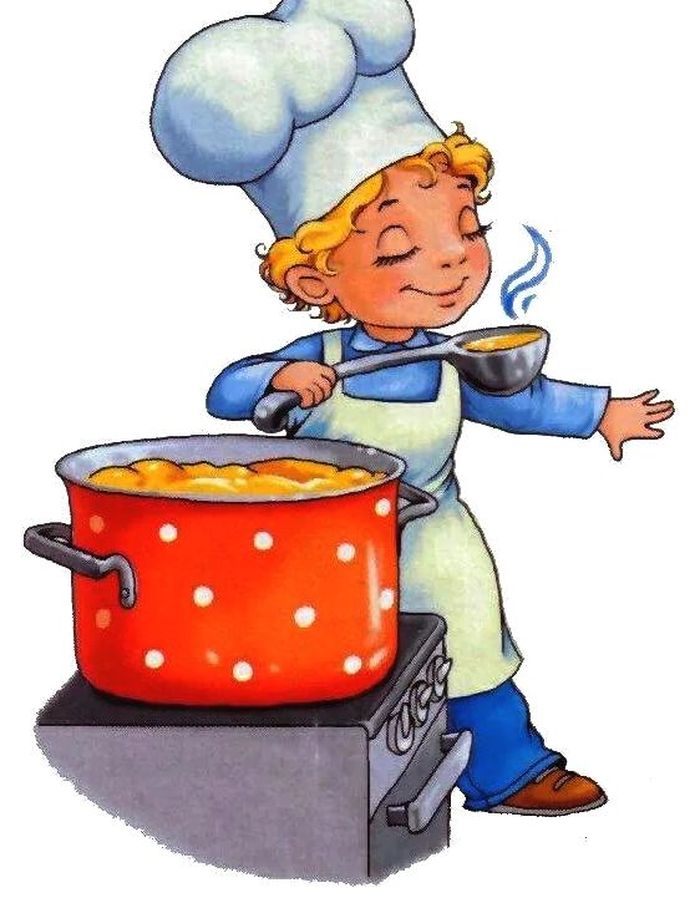 Меню 30 января  2023гвыход  фактическийкалорийностьСтоимость блюдаЗАВТРАККаша ячневая  молочная с маслом205гр10523,30Чай с сахаром200гр612,17Хлеб пшеничный40гр721,00Хлеб ржаной40гр691,00Обед:Макаронные отварные180гр1988,07Рыба жаренная ,соус томатный100гр9730,31Хлеб пшеничный40721,00Хлеб ржаной40гр69,61,00Сок200гр9623,1384090,98